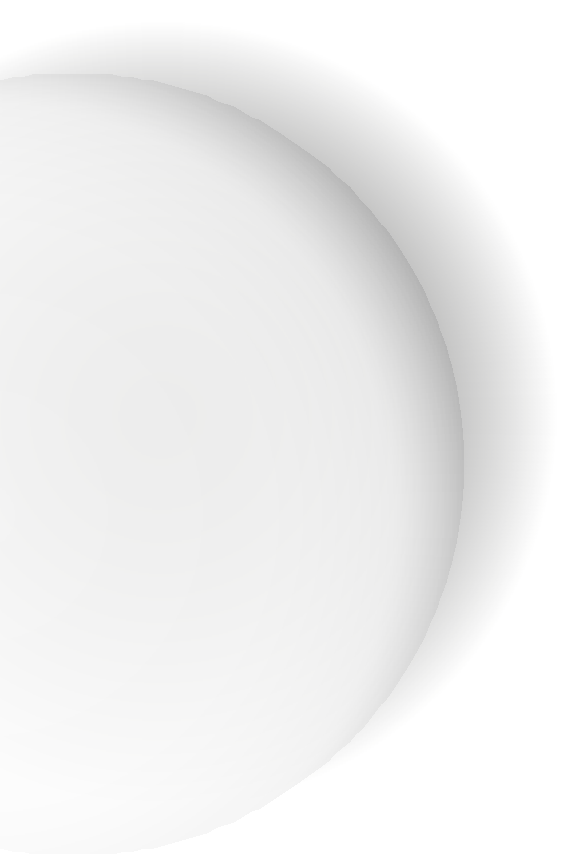 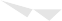 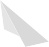 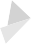 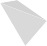 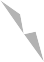 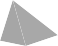 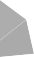 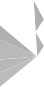 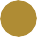 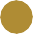 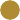 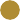 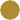 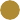 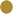 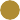 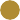 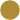 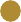 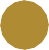 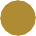 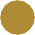 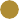 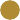 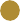 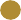 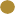 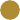 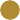 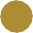 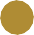 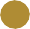 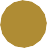 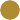 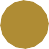 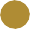 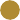 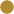 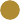 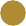 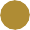 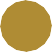 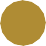 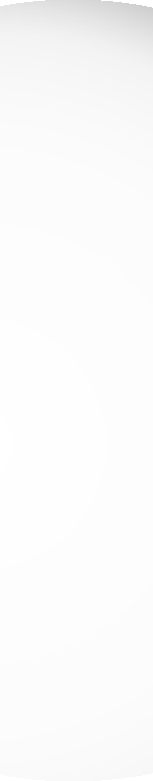 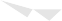 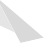 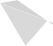 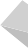 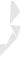 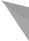 ENVIRONMENTAL SAFETY POLICY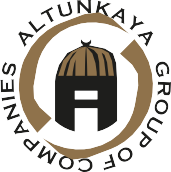 SINCE 1980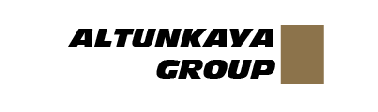 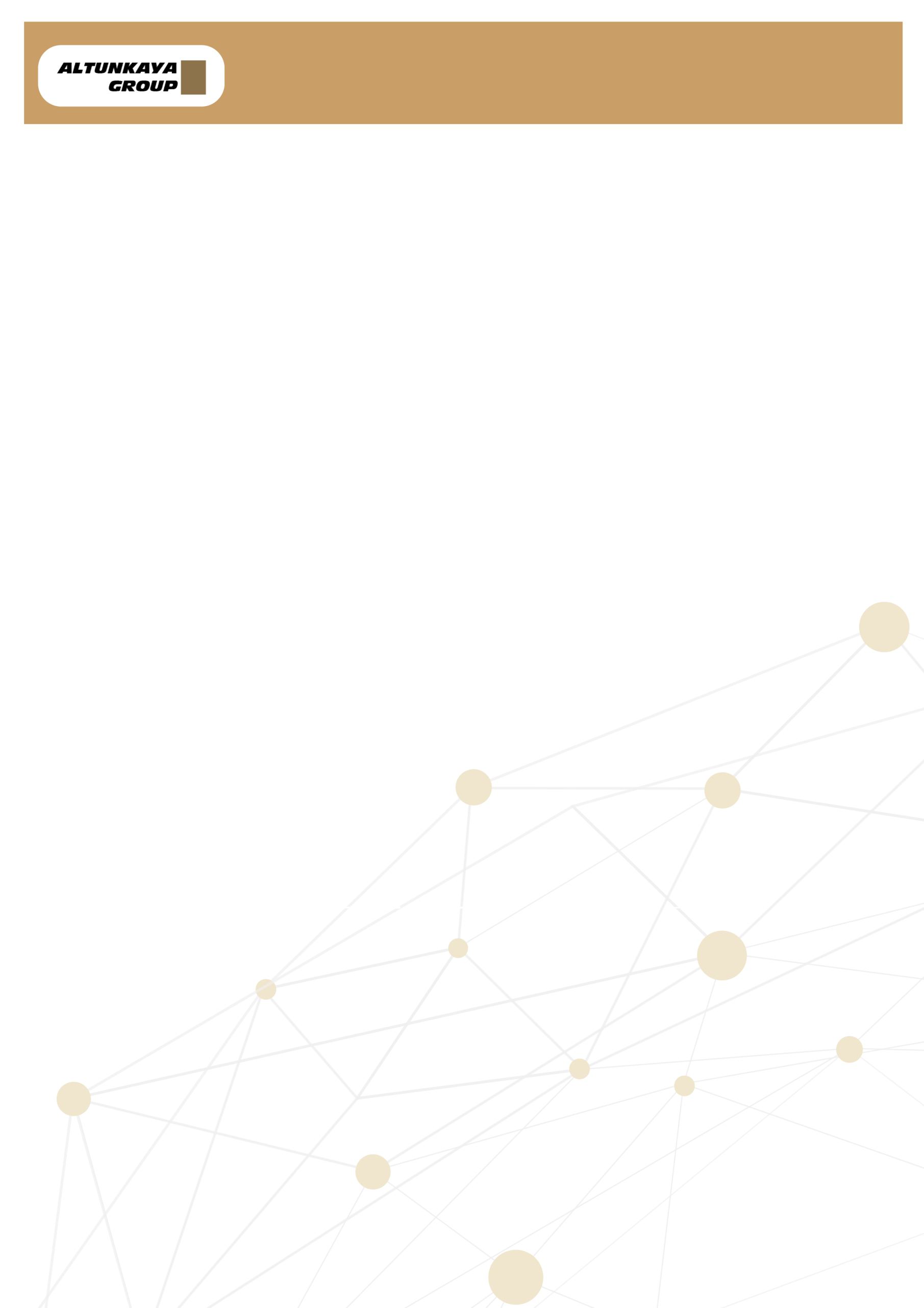 1.POLICYBasic principles of Altunkaya Group, which attaches great importance to environmental safety;At Altunkaya Group, including our business units we conduct all our activities according to the following basic principles;We fulfill all our legal and other obligations related to the environment.In carrying out our activities, we observe the principles of sustainable development and pollution prevention at source.We reduce the waste generated by our activities at source as much as possible and ensure recycling, reuse and disposal of waste that does not harm nature.We contribute to the fight against climate change. In this context, we work to reduce energy consumption and increase energy efficiency.We strive to continuously reduce the water consumption required for our activities by efficiently using water, our most important natural resource.We monitor our air and wastewater emissions from our operations and strive to reduce them.We pay attention to the protection of direct and indirect biodiversity in all areas where we operate.We set measurable environmental goals and continuously improve our environmental management system by regularly evaluating performance against these goals.In determining the methods and objectives of our environmental management system, we incorporate the input of all our employees, customers, business partners, investors and other stakeholders, as well as our top management.Our goal is to develop, spread and maintain environmental awareness throughout our organization.We encourage our entire corporate network, especially employees, suppliers and business partners, to engage in responsible environmental activities.When procuring products and services with significant environmental aspects, we determine the necessary environmental conditions according to the life cycle principle and share them with suppliers. In this way, we contribute to improving the environmental performance of our suppliers.